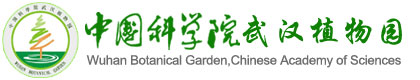 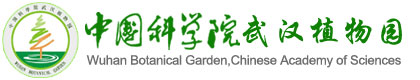 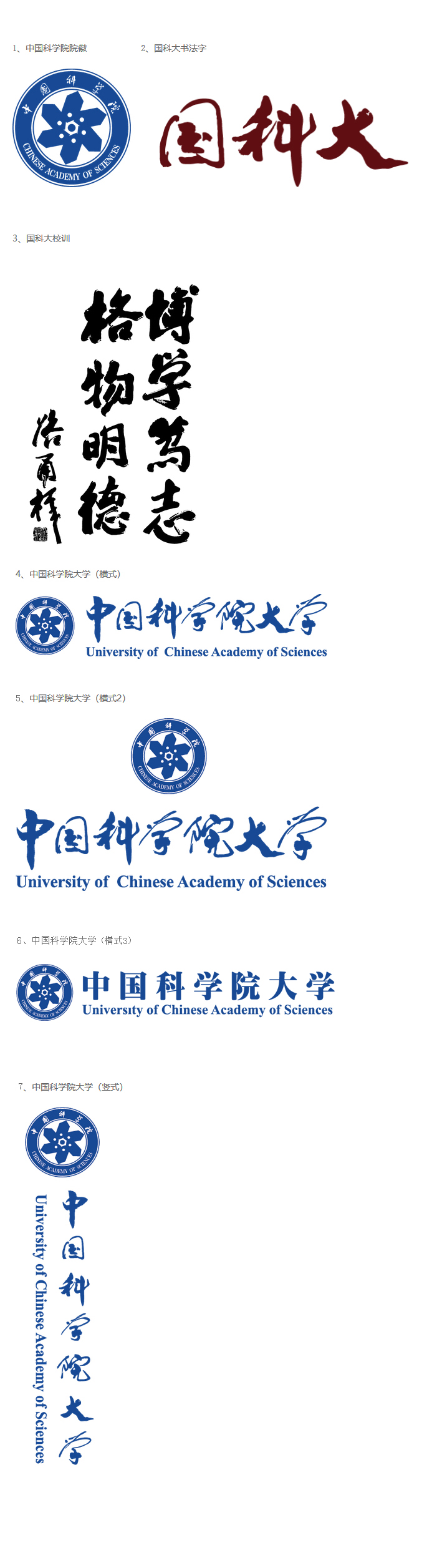 学位论文答辩公告论文标题答辩人学位类别导师答辩时间答辩地点答辩委员会成员主席：姓名    职称     工作单位  委员：姓名    职称     工作单位         姓名    职称     工作单位         姓名    职称     工作单位         姓名    职称     工作单位        姓名    职称     工作单位        姓名    职称     工作单位  答辩秘书